Photos Taken During JRC-Antalya Workshop 23-25 April 2014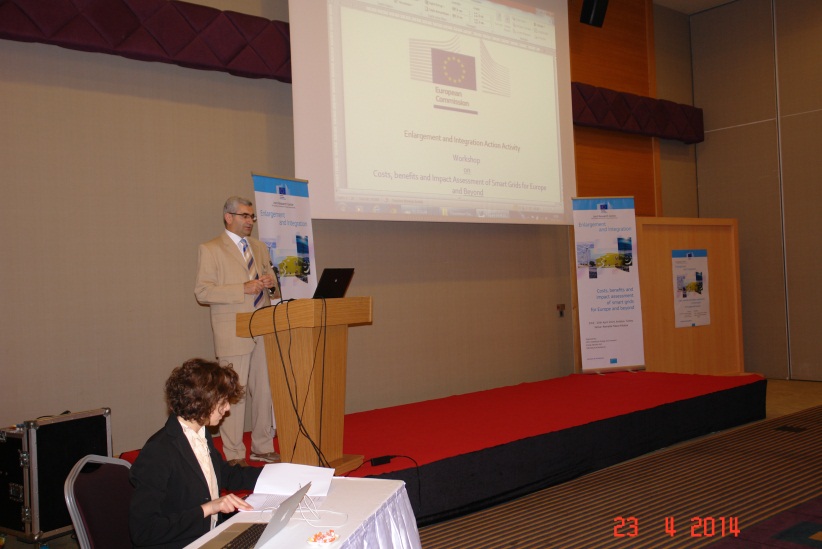 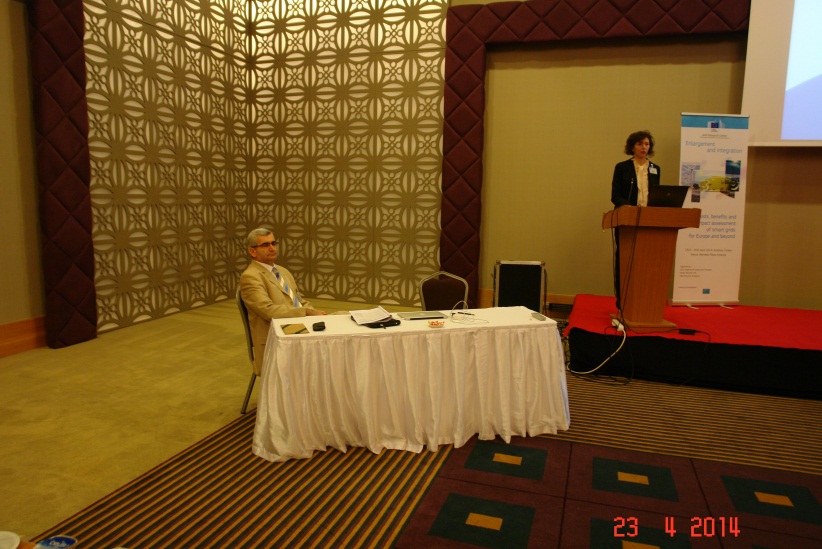 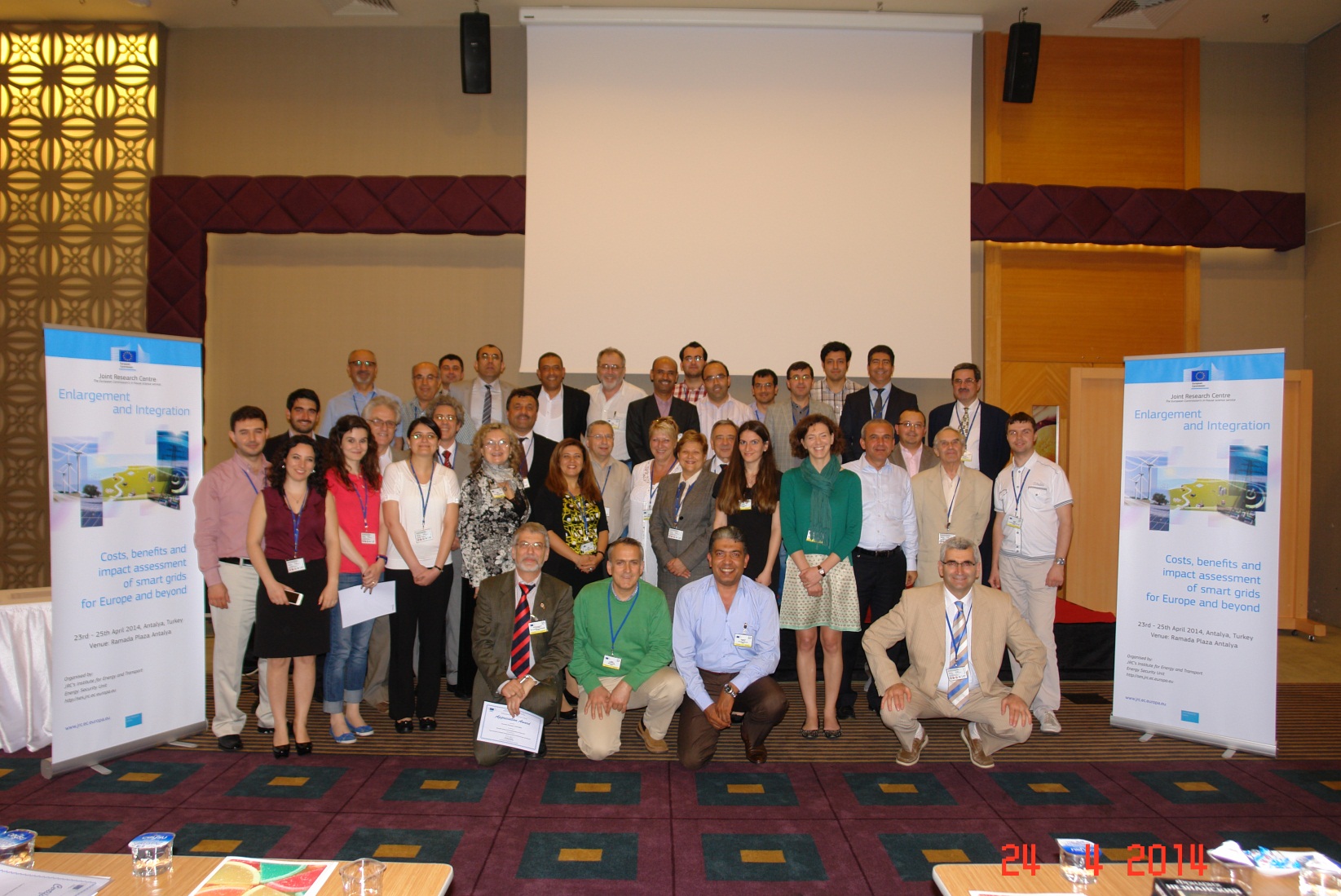 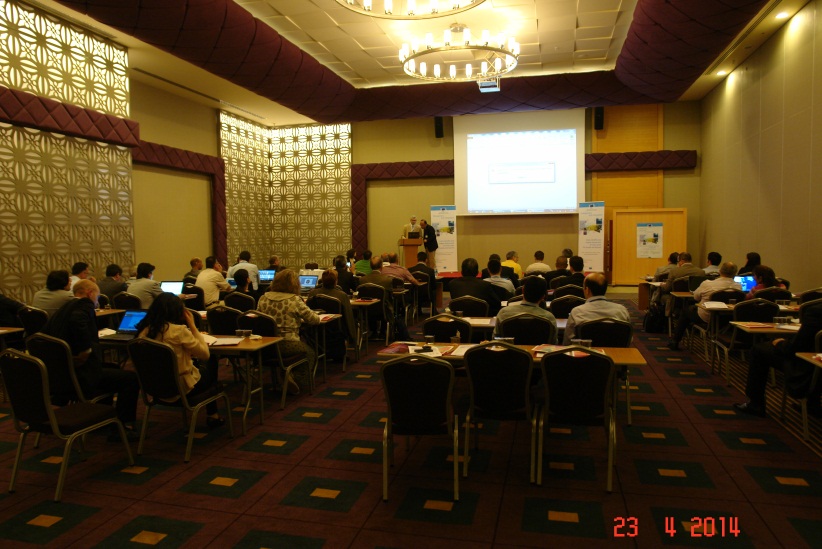 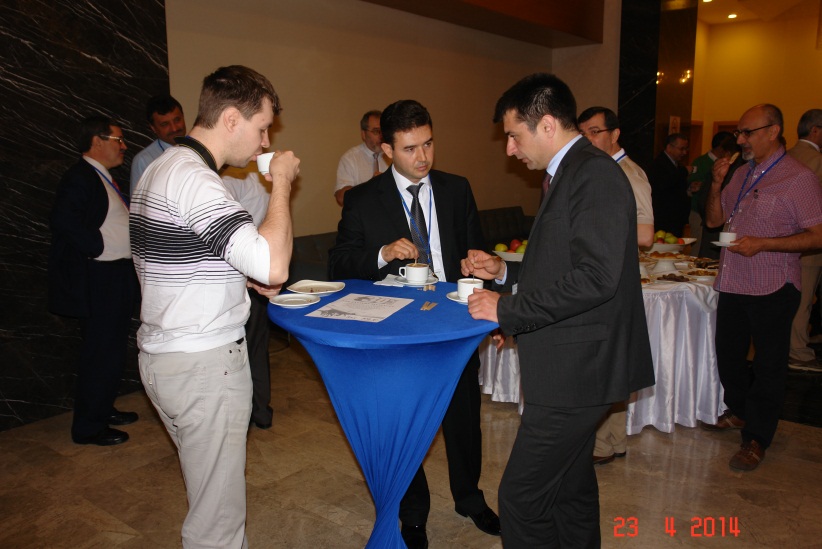 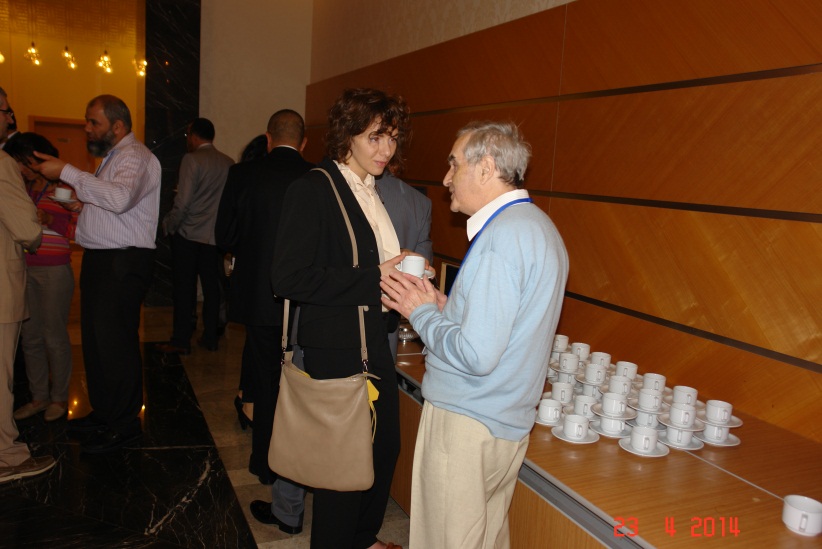 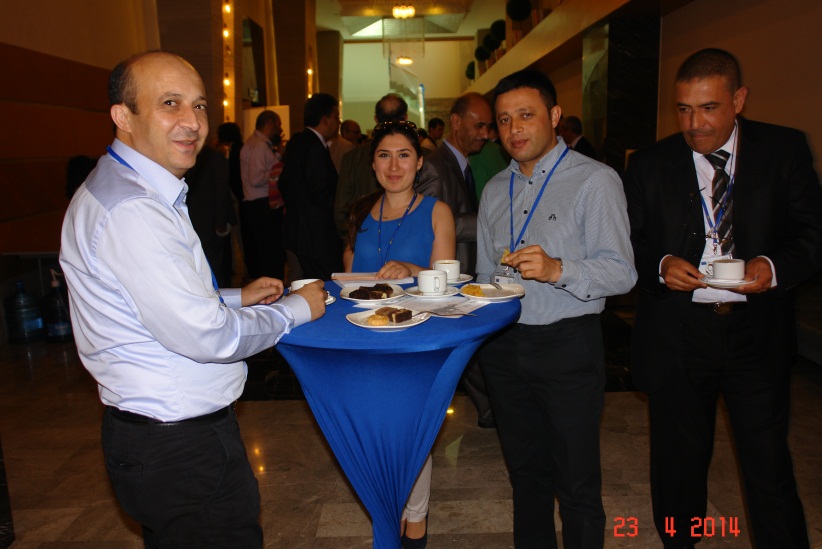 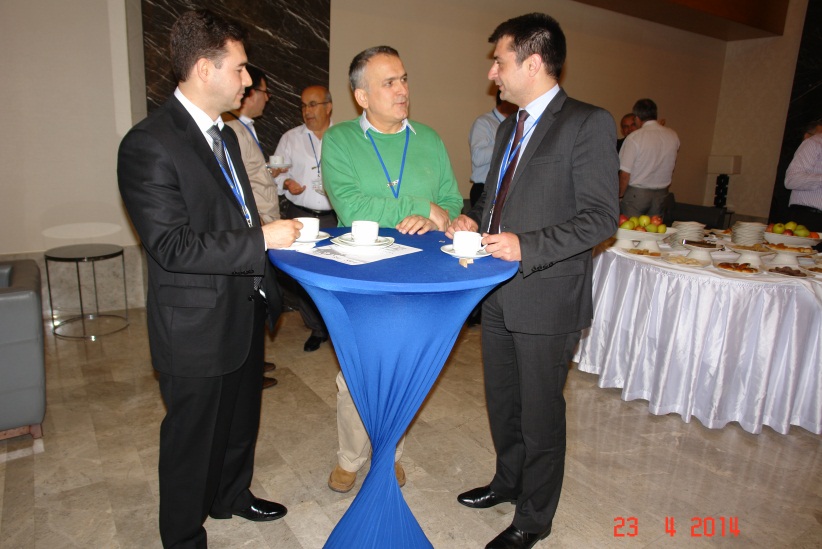 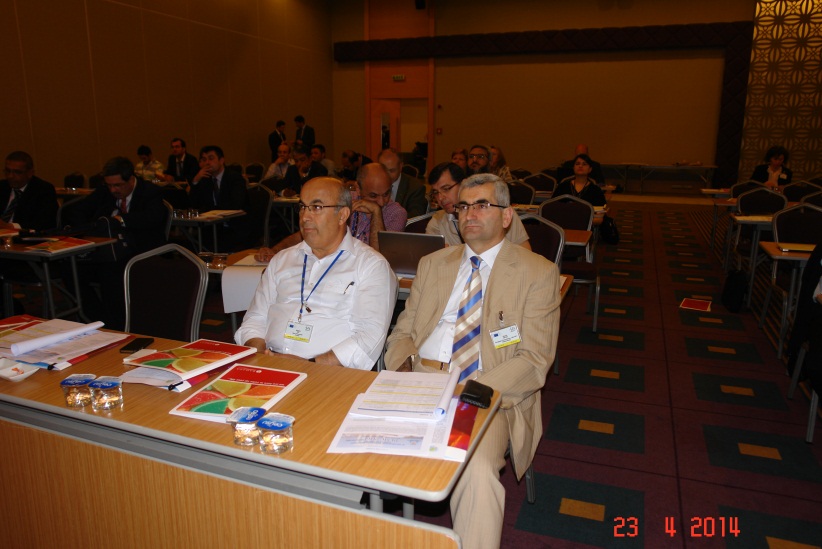 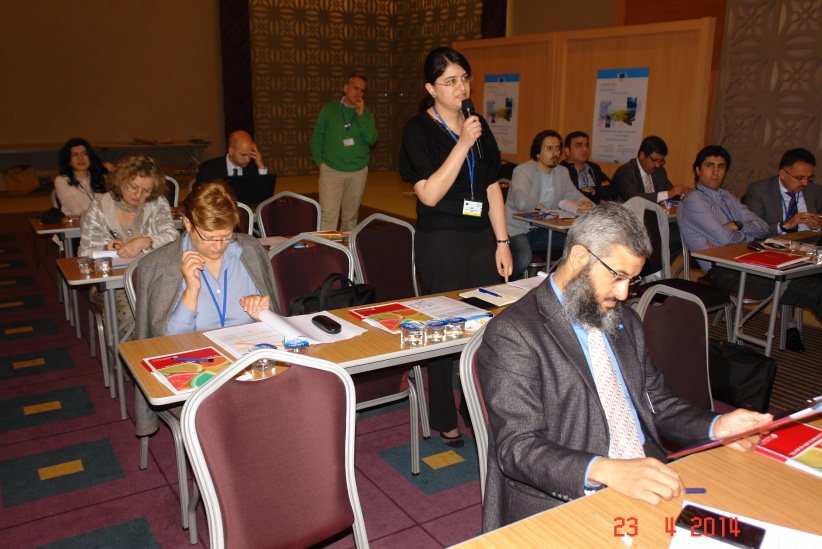 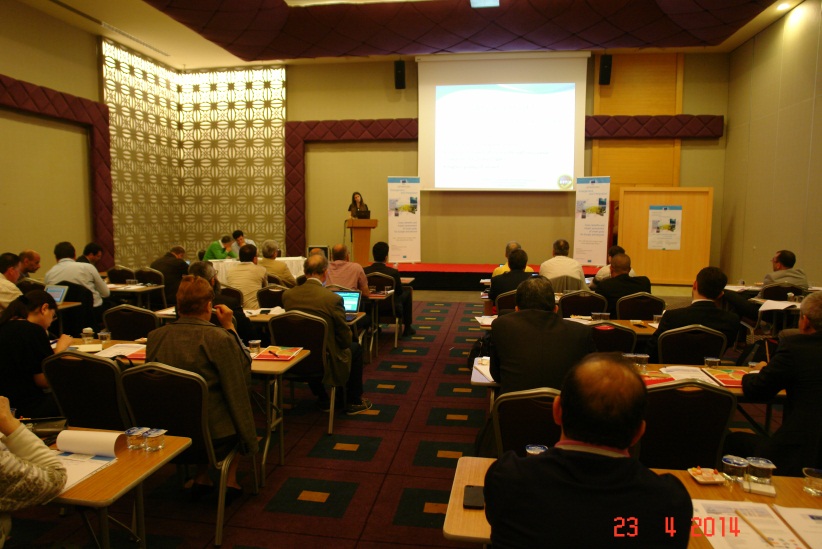 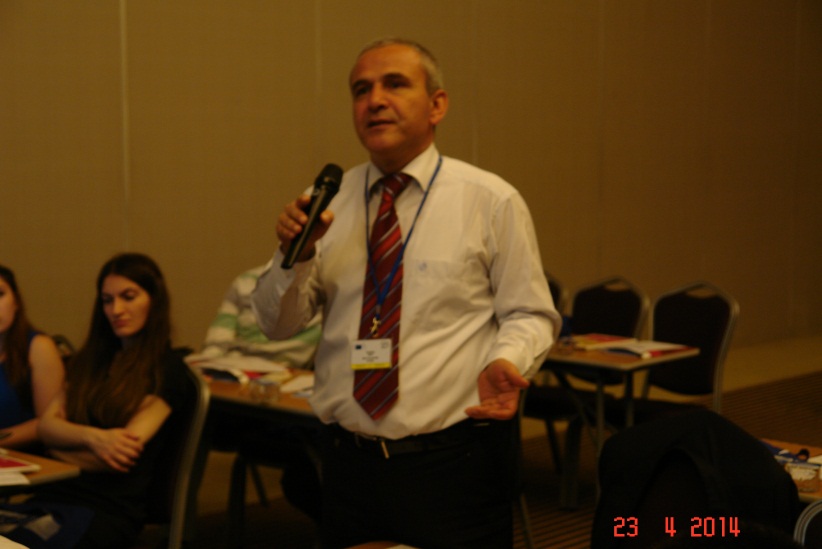 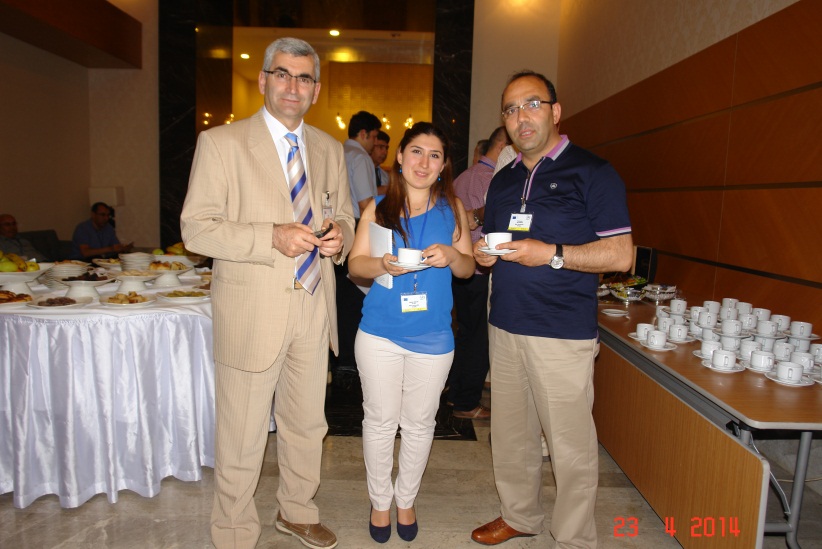 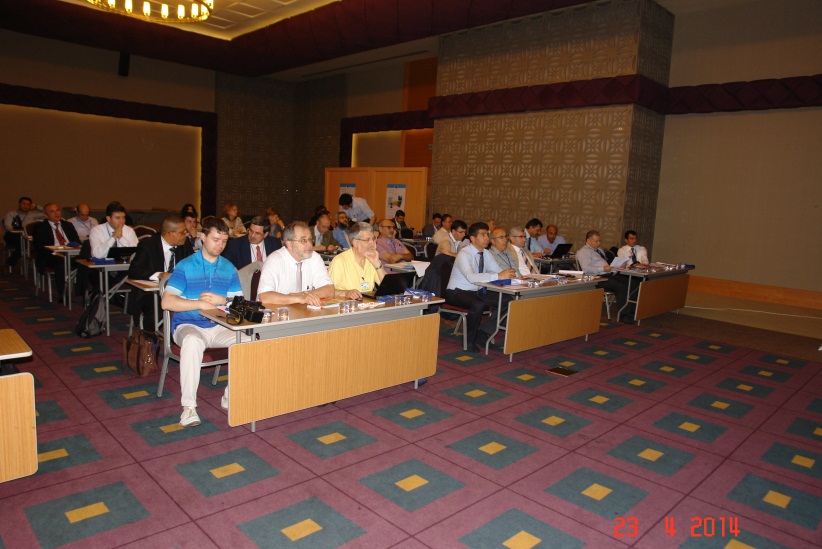 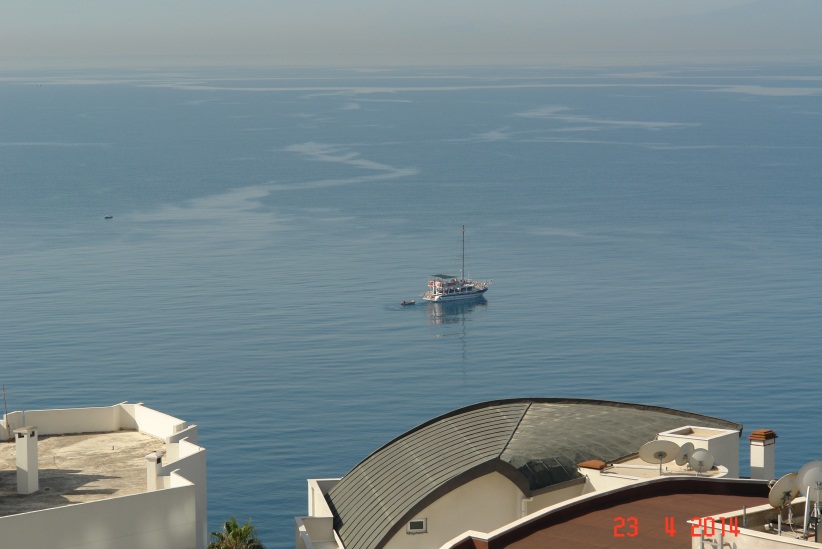 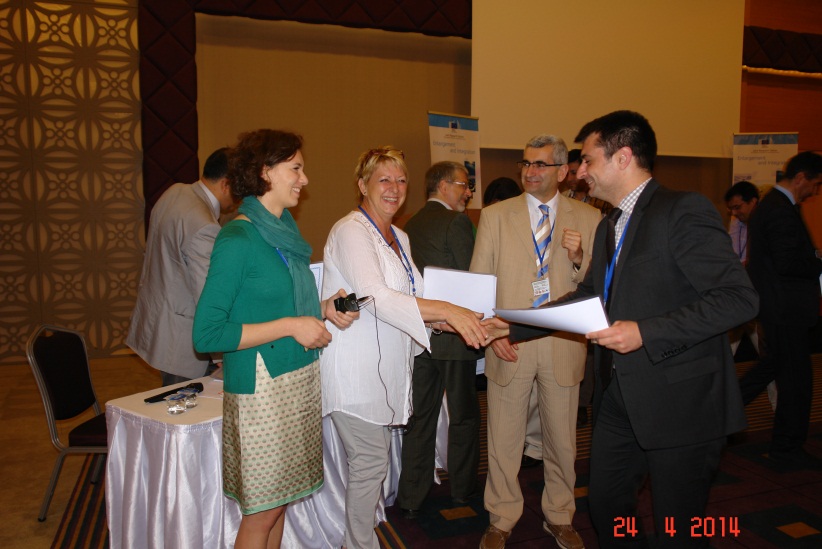 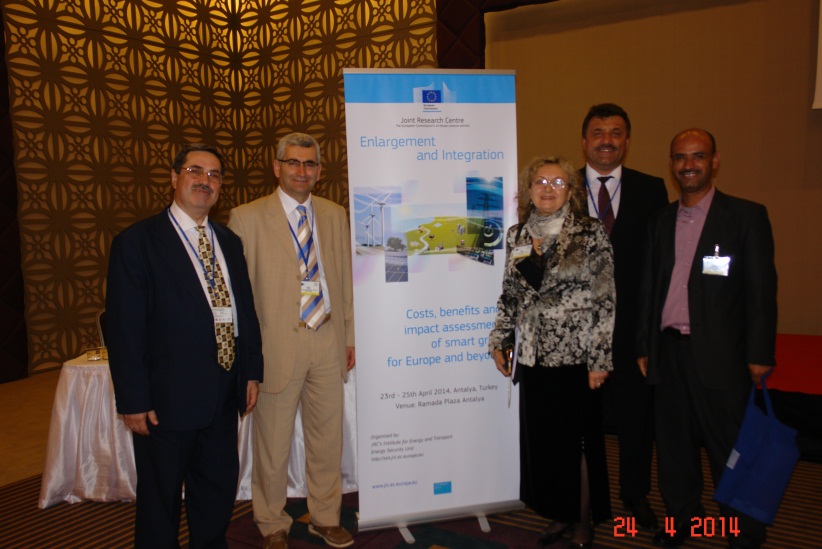 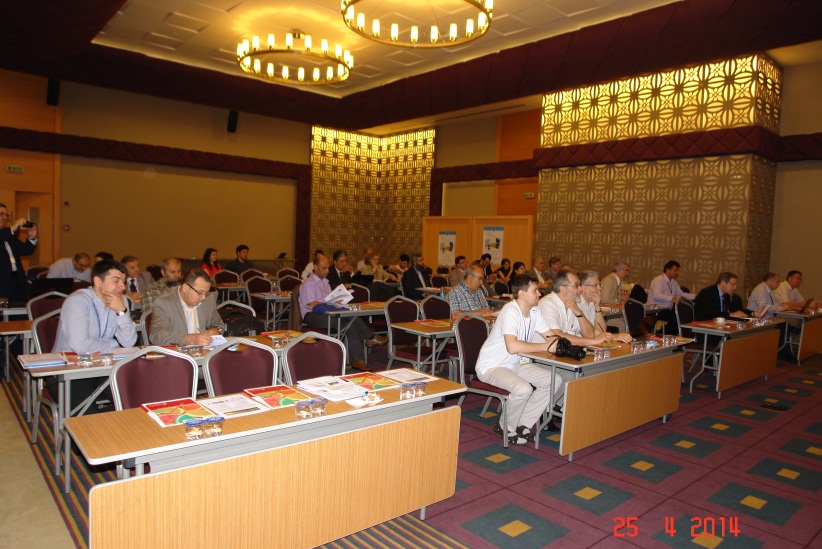 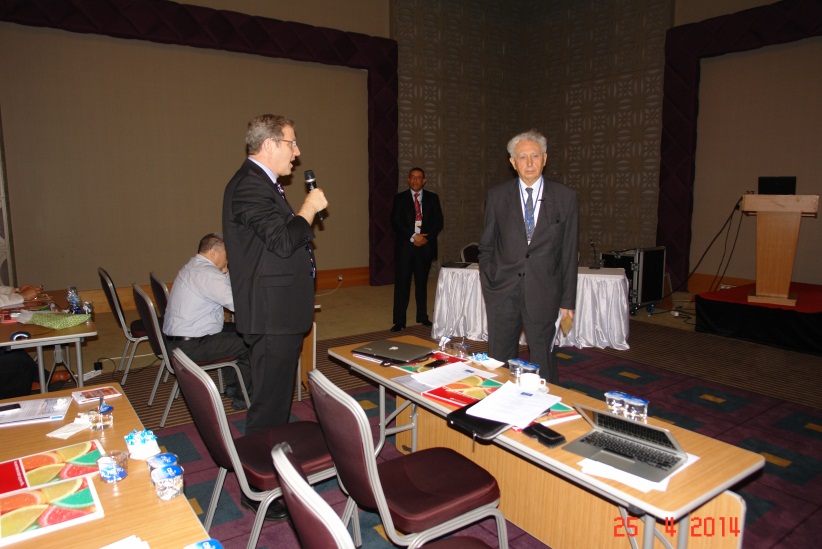 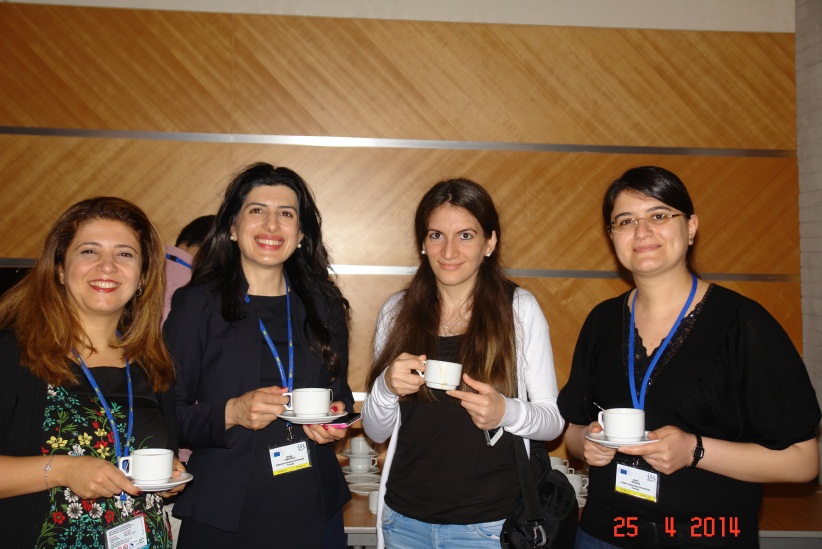 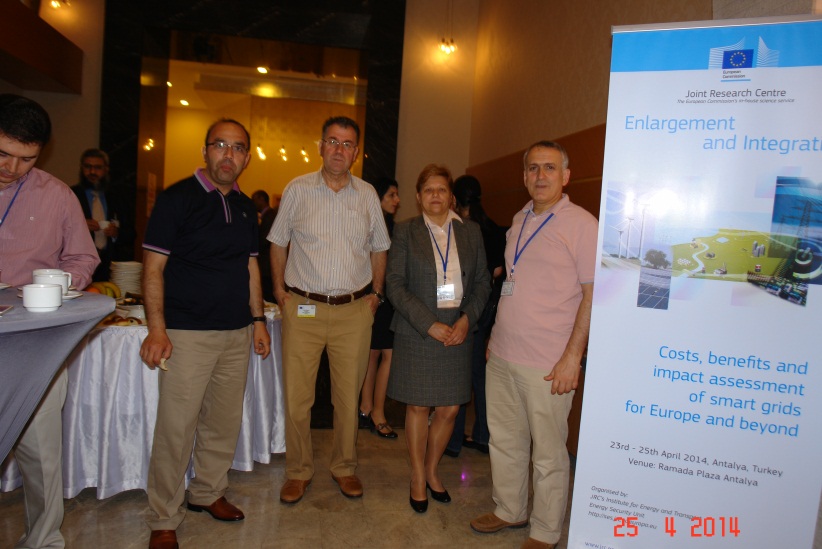 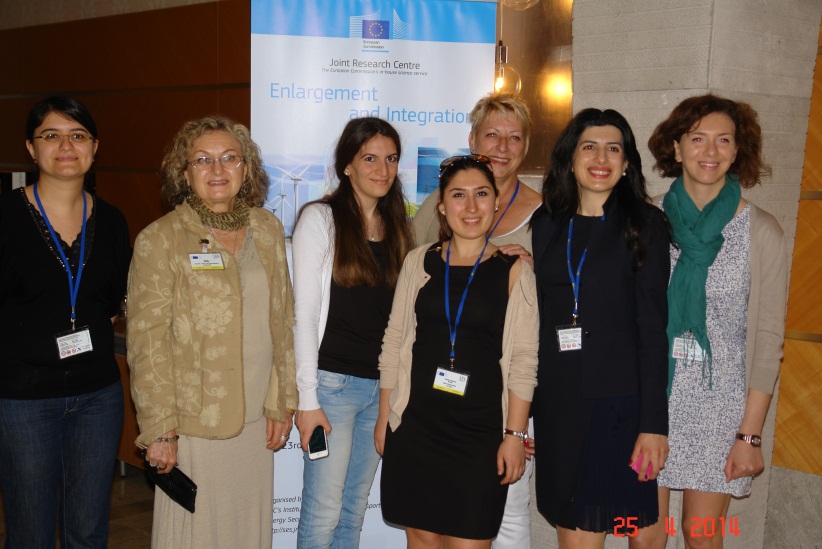 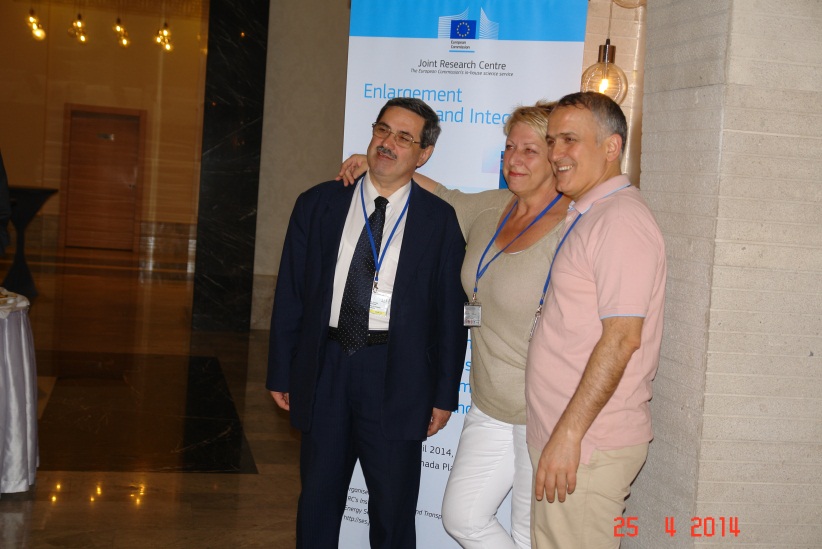 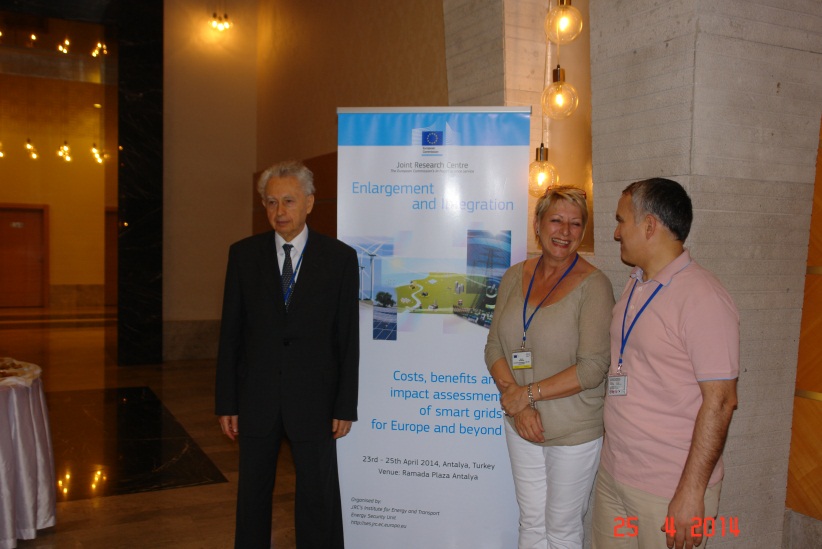 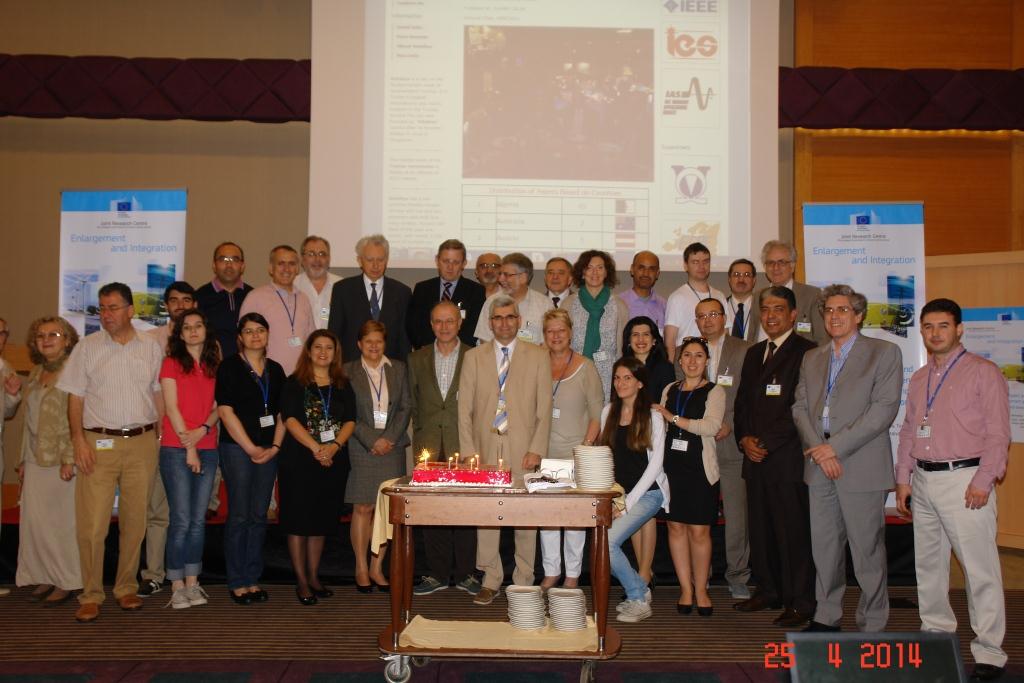 